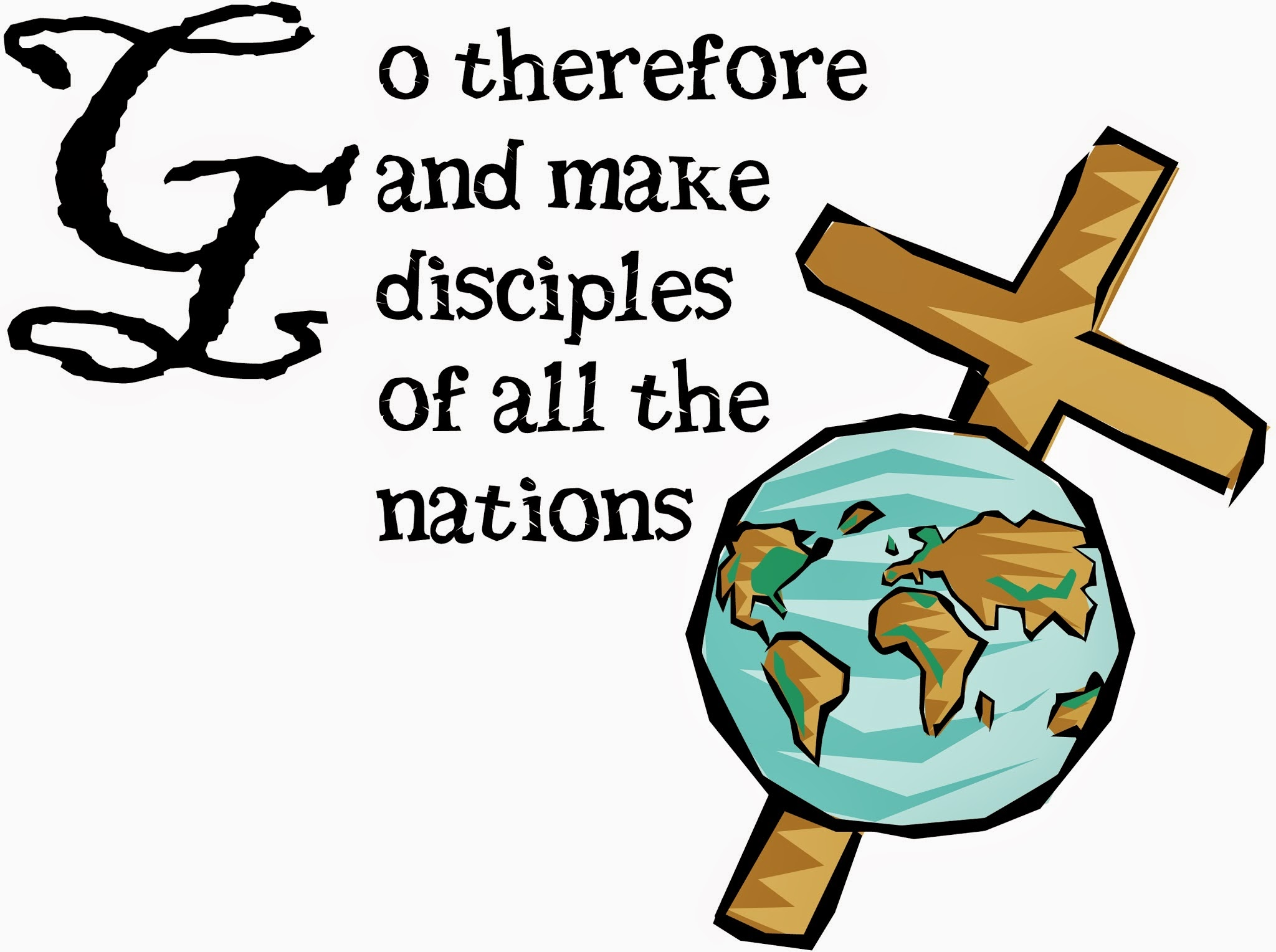 ContentsSt. Paul's Annual Meeting Agenda	2Rector’s Report	3Deacon’s	5Pastoral Ministries	6Foodshare Report	10Warden’s Annual Report	11Envelope Secretary’s Report	12Cemetery Fund	12Spiritual Development Committee Annual Report	13Breakdown of Income/Expense	18Parish Treasurer Report	20Election of New Church Council and Wardens	222017 Council	22St. Paul's Annual Meeting AgendaFebruary 5th, 2017Opening Scripture & PrayerAppointment of a secretary for this meeting:  Attendance/Regrets – Quorum declared (12 or more)Approval of Minutes of 2015 Meeting  Business Arising from the MinutesReports to be received from:	Pastor/Rector 		Deacon 					Wardens 					Envelope Secretary Cemetery 					Spiritual Development - Parish Pastoral Ministries – Parish  Reports to be approved / elections:	Treasurer's Report and Budget Election of Members to Council New BusinessChurch Council Meeting Schedule: (to be approved)  Adjournment with the Grace=========================================================================Current St. Paul’s Church Council:(13 members)Rector – Rev. Jenny SharpVocational Deacon – Rev. Cheryl RafusePostulant- Sheri GallivanWardens: Senior: Keith Slaunwhite - Junior: Bob Slaunwhite                Barry JollimoreChurch Treasurer – Nancy Slaunwhite Envelope Secretary – Nancy SlauwhiteSecretary – Lynn Kazamel-BoudreauDiocesan Synod Rep – Trudy ColeAlternate – ?Members at Large	- Shirley Little	-Jim Little	-Bertha SlaunwhiteRector’s Report“Go therefore and make disciples of all nations, baptizing them in the name of the Father and of the Son and of the Holy Spirit, and teaching them to obey everything that I have commanded you. And remember, I am with you always, to the end of the age.’” Matthew 28:19,20            These are the very last words in the Gospel of Matthew, the culmination of all that has led up to them. They are often referred to as “The Great Commission”. They translate a little different than the author probably intended. In English, we first notice the word “go” and therefore feel it is the most important. However, in Greek, make disciples would be the key words. That is what we are called to do, make disciples of Jesus Christ. How? By Baptizing, yes, but more importantly, through teaching. The more we learn about Jesus, the more we form a relationship with Him.         I set these words before us to guide us in 2017. It is so easy to get sidetracked and caught up in the business of church, of the finances, the fundraisers, the building and the attendance that we can lose sight of the true call from God. God doesn’t care if we even have a church building or how many people sit in the pews. God cares about how many form a relationship with Him, turning away from the ways of the world and turn to Him as not only Lord but friend.         Let’s concentrate this year on strengthening our relationship with God. As we do that, as we lean in more to hear His words and learn His ways, we will find renewal and joy. We will get better at starting with prayer rather than using it as a last resort.  We will be filled with the Holy Spirit and find ourselves changing into people who attract others who want to find out what makes us so joyful.            I am well aware that our attendance numbers are down on Sundays. We had an average of 67.48 people.  Tuesday morning see an average of 12 people worshipping and Wednesday nights see about 16. It is hard to “teach” as the commission directs when the people are not here to be taught.      We did welcome Jayce Slaunwhite- Nicholson into the family of God through Baptism this past year and that is wonderful!      And we said goodbye as Maxine Major, Robert Fairman, Linda Mitchell, Byron Berringer, Clarice Pink, Joseph Mcinnes, Peter Martel, Veronica Cole and Jack Ryan left us to go live in the presence of God.      I have not yet been your rector, pastor and priest for a full year, but I feel we are beginning to develop a great relationship.  I look forward to strengthening that bond as we grow not only together but closer to God as commissioned.      My goal is to get to know each one of you better and to hear your faith stories as we develop plans to build our church family. I have some ideas and will implement the ones that God leads me to as the needs clarify. Some of the things we try will be great and some will not. That is okay.  It is how we will find out who we are.      My request of you is that you take time to meditate on the Great Commission. Pray for insight and guidance and be open to the moving of the Holy Spirit.  “Our mission, as a caring, inclusive congregation, is to reach out in fellowship, to share our Christian Faith and grow in learning, by worshipping and working together” and our vision is: “Inspired by God to know, sow and grow.” We declare ourselves to be a friendly place in the family of God. Let’s really grow into these statements. Let’s start by reaching out to each other and nurture the faithful who are already here. Let’s make this a church people are drawn to because of the love pouring out from it and the joy seen in those who attend.In anticipation of a wonderful year together,Your pastor, priest and rector,Jenny+Deacon’s 2016 Annual General Report to St. Timothy and St. Paul’s Church, January 22.17Ministries of 2016:+Tuesday Morning Prayer weekly+ Sunday morning services deacon+ Baptismal preparation with the families+ The Marriage Preparation Course – facilitation and hospitality+ Wedding Rehearsals and Assisted at two weddings+ Facilitation and coordination of the recovery programs – DivorceCare and  GriefShare+ Home Communions + Palliative Care+ Hospital visitation + Food Share: Distribution, Statistician and pastoral caregiver+ Funeral work:  Officiate, Assist, Pastoral care & Follow-ups+ Graveside services:  Officiated or Assisted+ Pastoral Care, spiritual care, support person, and advocate + Chairperson for Pastoral Ministries Committee + Committee member – Pastoral Ministries chair, Committee member of Spiritual     Development; St. Paul’s and St. Timothy’s Church Councils and Parish CouncilDiocese: Attended:Clergy Quiet Days – March 2016Clergy Conference – May 2016Healthy Parishes Conference, Debert – August 28, 29, 30, 2016Occasional ClericusSome Regional CouncilsDiaconate meetings with the bishopCursillo Retreat - Oct. 2016Outside of Parish:Call Back Chaplain, QE II – H.I & VG HospitalsOccasional Pulpit Supply at the Camp Hill VMB Sunday ServicesMentorCommunity Events attended:Community DinnersWorld Day of Prayer organizing meetings and the serviceSS Atlantic Bean dinner and presentationsContinuing Education:Deacon’s Continuing EdAST - Hayes Symposium "Living Through Death" - May 9, 10 & 11St. Benedict’s Church – Divine Renovation Conference – June 12, 13, 14, 15Respectfully submitted by: Rev. Cheryl RafusePastoral Ministries Annual General Report to St. Timothy’s & St Paul’s + Prospect Rd and Area Community Food Share Program Financial Report for 2016The Emergency Food Bank was formed in 1986 and was reorganized in 2004 then renamed the Prospect Rd and Area Community Food Share Program. Rev. Jenny Sharp oversees and works with the Food Share Committee.	Below is the financial record for the Food Share Account. Greater details will be provided upon request.The Food Share Program Funds are held at the BMO at the Hfx Shopping Centre Annex, Account # 8130-057. The signing authorities are: Andrew Mitchell, Linda Joyce.FOOD SHARE MONATARY SUMMARY FOR 2016:Monies Carried over from 2015:			$2804.96Monies Spent in 2016:				$1695.81Cash on Hand:					$100.00Gift Card Value on Hand:			$370.00BMO Balance at end of 2016:			$5327.56Value of Bank + Cash + Gift Cards:		$5797.56We are thankful for God’s Grace in 2016, for we have much to be thankful for! We pray that our Food Share Program will continue to have the financial support from our church members and the community at large.  Our thanks go out to Rev. Cheryl Rafuse and Mrs. Helen Murphy who serve the clients of the Food Share program. Also I would like to thank Helen Murphy, who did countless hours making sure the food cupboards were stocked and sorted. I am truly blessed to have this kind of support.  Rev. Cheryl Rafuse works tirelessly to assure that the food share clients are well looked after. Rev. Cheryl also provides much needed Spiritual guidance with a heart that listens to all those who are struggling with various problems. We are so thankful to the Lord for Rev Cheryl, for her outreach is not only to our own congregation but to our community at large.I would like to thank St. Timothy’s and St. Paul’s Congregations and the members of Pastoral Committee, for their effort and dedication to make the program work well and provide a vital service in our community.Respectfully Submitted,Andrew Mitchell, Prospect Rd and Area Community Food Share Program Coordinator*See Food Share Program report of 2016 statistics attached.+ Prayer Chain 2016St. Timothy’s Prayer chain continues to remain busy offering prayers for those who request us to pray for them in any of life’s circumstances.  When a request is made to coordinators Linda Joyce or Jessie Bower, an email is sent out to the twenty-nine members of the group who can receive it and begin praying wherever they are.  One phone call is made to inform two of the members of the request.  This year was again busy:  We had requests and prayed for : Sick  60, Deaths, 16, Surgery 16, and Other 21.  + Mission to Seafarers 2016Once again, the Parish of St. Timothy’s and St. Paul’s took their mission to spread Christmas love and joy outside our walls into God’s mission field when on December 19th, thirty- two lovingly filled and wrapped parcels, $70 in cash and $20 in long distance calling cards as well as extra wrapping paper and sundries were delivered to the Mission to Seafarers. These parcels would be distributed to men and women coming into the Port of Halifax over the Christmas season who would be far from homes and families during this blessed time.  This ministry was coordinated by Linda and Wayne Joyce.+ Youth GroupSt. Tim's Youth group had a year of continued growth and ministry in our community. We offer monthly youth nights at no cost to the youth or their families thanks to parish donations, community grants and fundraisers. We did a number of neat things this year like a Geocaching hike along the ocean, kayaking, a camp fire night, summer games night, movie nights and the return of Cake Boss - our best attended youth night.  We've continued to see new youth at the events and our hope in 2017 is to run youth nights that are less event based but that follow a more consistent structure that include, fun, food and Christian study (led conversations, videos etc.). In 2017 we will explore ministering to a younger age group as well. With healthy funds this year we were able to extend the donations from our annual coffee house to the Prospect Road Elementary Breakfast Program, which will cover a few months of their supplies as they provide a healthy start to the day for students in our community. We are grateful for the opportunity to serve in our community and hang out with bright, kind and fun youth each month.  Special thanks to George Follett for assisting in the allocation of funds to youth group, parish and community friends who donate food and supplies (including the coffee house!), Sarah Bustin for communication support and monthly poster design, all offering plate donations, those able to volunteer at our special events, all who promote youth group and most importantly your prayers.  We give glory and gratitude to God for youth group planners: Jessie Bower and Sarah Bustin, Youth group Leaders: Kendra Mahar and Jake Inglis and the many youth who help out, clean-up and invite their friends.+ Friendly Visiting 2016FV ministry continued with Helen Murphy as coordinator and primary visitor with 2 casual volunteers.  Twenty visits were given with most of them given to the same persons.  Two of those persons have since passed away.  Friendly Visiting continues into 2017.  + PWRDF (Primates World Relief and Development Fund)Jill Power is the new PWRDF representative for the parish.  Jill has met with other reps in our diocese and others from the National level as well.  There was a Diocesan PWRDF workshop held at St. Lukes in Hubbards on Nov 12/16.Representatives from various churches across the province were there, as was Bishop Ron and Bishop Sue. The guest speaker was Will Postma, the new Executive Director for the national organization.  The PWRDF youth council did a presentation on their national water project in Pikangikum, ON.  PWRDF has a global alliance with other organizations on the ground in poor and war-torn countries. They focus on food security, preventative health, microfinance and maternal/newborn child health. Closer to home, ($250,000) was provided for the people of Fort McMurray, along with emotional and psychosocial support.  + Route 333 Refugee SponsorshipJill Power is the parish representative for this group in our community of the Prospect Rd and Area.  The family cleared the Canadian government’s security checks and are now waiting to have an interview with visa officials. Our hope is that they will arrive in Halifax sometime in early 2017.We have been in contact with the family via social media and they are anxious to come to Halifax. The family of three - a widowed mother and her two daughters, ages 21 and 23- are Christians, and like many of us, will soon be celebrating Christmas.  They are currently living in Lebanon. While they are safer there than if they had remained in Syria, they remain fearful. Their lives are on hold. They have no legal status, and have little more than one suitcase each of personal belongings. They have been through the horrors of war. Amidst the fighting in north-east Syria, the family lived in constant fear. Explosives almost hit their apartment and there was an attempted kidnapping of the daughters by Islamic State fighters. The family fled to the Syrian city of Aleppo and were eventually smuggled to Lebanon in the back of a truck.  One of the daughters studied English literature at university, but was forced to quit when war broke out. Her hope is to return to school in Canada and complete her degree. She speaks some English. The other daughter is a skilled seamstress. Raised $20,000 to help support this family during their first year in Canada. We are now working in partnership with the Archdiocese of Halifax-Yarmouth and the Halef family, the owners of Halifax Exhibition Centre, to sponsor the family through the federal government’s private refugee sponsorship program.  The group will be meeting Jan.   .+ Marriage Preparation 2016The Marriage prep ran for five weeks May/June 25 with 5 couples.  The program used was the Alpha Marriage Preparation Course.  To meet everyone’s scheduling needs we either met on Saturday mornings or Friday evenings with breakfast or supper provided.  Facilitator was Rev. Cheryl.+ St. George’s Soup Kitchen2016Sue Mahar and teams served a hearty meal to the folks at St. George’s twice in 2016, April and August with 250 people fed in total.  There was no shortage of donations or volunteers.  + Operation Christmas Child 2016OCC ran again this year under the loving hands of the Sunday School with SS Superintendent Dawn Purcell.   31 boxes were collected.  We had a number of people who chose to donate money vs. a box. + Vacation Bible School 2016VBS was coordinated by Rhonda Scott and Linda Joyce and was held August 1-5, 2016 with 17 children, two youth and six adults.  The theme, Deep Sea Discovery, had the children involved with stories and activities based both Old and New Testament stories that all centred around tales of the sea; Noah, Jonah, Jesus and His disciples as they taught around the Sea of Galilee.  Once again, thanks to the generosity of parishioners of St. Timothy’s and St. Paul’s as well as parents of the children involved, VBS continues to be self-sufficient.  We continue to be blessed to offer the week, free of charge to all children who wish to attend.+ DivorceCare 2016The recovery program ran in the hall from September to December this year with Steve Snow and Rev. Cheryl as facilitators.  We were very happy to hear two participants say that they went back to Christ and have attended church again.+ GriefShare 2016The 2016 GriefShare group ran in the hall from Sept. 2016 and will finish up mid Jan. 2017.  The upgraded program was very well received by the participants.  The group had its struggles this season due to illnesses and surgeries however God was abundant with His grace and we were blessed once again to see healing happen.   GriefShare is facilitated by Rev. Cheryl with Marie Halley as helper.+ Busy Bee Quilters 2016The quilters met in the hall twice again this year, Spring and Fall.  The quilts continue to be donated to charities.  Plans are to return in the spring.+ Live For Today AA groupAlcoholics Anonymous group meets weekly on Saturday evenings in the Hall.  Closing remarks:Thank you to everyone who has served Christ in these special ways and in doing so much more in Jesus name as a committee and as a church.  This committee belongs to all of us; new members, suggestions, ideas and working hands are always welcomed.  The next Pastoral Ministries meeting is scheduled for Wed. Feb. 1.17, 1 pm, in the hall.Servanthood is an outward sign of love and an act of selflessness taught to us by Christ.  May we continue to seek and serve Him, individually and collectively.  Great blessings in 2017!Rev. Cheryl, Pastoral Ministries ChairFoodshare ReportWarden’s Annual Report After Rev Lisa resigned in 2015 the process was started to hire a new Pastor. At my request, through Bishop Ron, Bob Slaunwhite agreed to take my place on the Parochial Committee. Along with Trudy Cole from St Paul’s and several members from St Timothy’s the arduous task was under way. In the spring of 2016 Rev Jenny Sharp was chosen to be the new Minister for our Parish and we’ve been enjoying her services since then.In regard to the building and property upkeep several things were carried out through the year. The furnace was cleaned and inspected by Irving Oil and everything seemed to be okay at least for another year. I also replaced the furnace filters. As a late follow up to our insurance inspection the basement steps were repaired by Bob and I. We also replaced the anti slip covering on the wheelchair ramp. The bottom of the ramp had become rotted so Bob purchased some pressure treated wood and we fixed that area while in the process.Over the spring and summer a couple high wind storms tore a fair sized area of siding off the north side of the steeple. A couple attempts were made to hire a company or local people to replace the siding but it fell by the wayside. It is hoped we can acquire these services in the early Spring. However the material required for this was purchased by Bob and is stored in the church basement, that’s one step in the right direction. Darren Slaunwhite had been cutting the grass in the cemetery for several years but asked that we get someone else to do it as he had other commitments. Barry Jollimore managed to hire Bryson Slaunwhite to take over for Darren. Bryson along with a friend of his did a good job of keeping it mowed. Hopefully he will agree to do it again this year.  Of course our own faithful Jim Little kept the church yard trimmed and with limited resources I might add. We now only have our self propelled regular mower to do this area. It was agreed by council to purchase a storage shed for the mower etc as it is now Barry’s shed. We hope to have this in place by Spring. Snow plowing and salting is again being done by David Harrie. Here’s hoping he continues to do this in the future. Shirley Little and Judi Eld had made application for a grant to replace our draughty front doors but unfortunately it was denied. Maybe we can try again this year the squeaky wheel gets the grease. All in all things are moving along nicely.Respectfully submitted,Keith Slaunwhite, Senior WardenEnvelope Secretary’s Report125 boxes of envelopes were purchased.  From those 60 boxes are people who pay full- time.  The rest of the envelope holders pay sometimes or not at all.8 people are now paying through Faithlife.Cemetery Fund       2016                                        Balance 2015                  $   6,733.57                                        Income:                                        2 plots (cremation X $300.)                                                    ( + memorials)            789.50                                        Bank interest                                 .77                                        Total Income for 2016            790.27                                        Expense:                                        Mowing & Supplies                615.00                                        Bank service chg.                      27.50                                        Total Expense 2016                642.50                                        Balance 2016                   $  6,881.34                                        Submitted:  Nancy SlaunwhiteSpiritual Development Committee Annual ReportJanuary 1, 2016 - December 31, 2016Spiritual Development Committee met five times during the calendar year 2016. Committee has nine members. Anne Moore and Trudy Cole joined the committee in 2016.  Acolytes (Servers) - Continue to recruit new members.   Acolyte Byron Berringer passed away and we are training three youth to become Servers – Stuart Shaw, Isabella Shaw and Sophie Thomas.Baptism – Baptisms are held on Feast Days.  Other dates may be considered.  Reverend Cheryl Rafuse continues to be the lead in instruction/preparation of sponsors for Baptism.  Christian Education –             Confirmation – Dawn Purcell led 3 sessions to prepare three Youth for Confirmation in January, 2017.            Vacation Bible Camp –Hugh success, led by Rev. Cheryl Rafuse and Coordinators Linda Joyce & Rhonda Scott.  VBS is financially supported by fundraising.  (More details in Pastoral Ministries Report).               Youth - Leaders Jessie Bower, Kendra Mahar and Sarah MacLeod coordinated their 9th Coffee House and all proceeds were directed to PRES Breakfast Program. Youth continue to meet the 3rd week of each month joining in exciting activities.   Adult Education - Christian Education held 10 months of the year, with potluck suppers.      Wednesday evenings have been set aside and we start at 6:30 pm, with fellowship, coffee and snacks, followed by praise songs and then break into sessions finishing no later than 9:00 pm.     Everyone in the community is welcomed to attend regardless of Church background. Programs for 2016 included Training, Video teaching, Bible Study, and Movies as listed below:Life Lessons from Jesus – The Three Crosses and the Ultimate Sacrifice              The Call – DVD – 6 sessions – Adam Hamilton              The Prodigal God               Movie – Babette’s Feast              Alpha ( used Youth Alpha Video)              Living the Questions of MarkTraining – Rev. Jenny led training sessions for the Altar Guild, Eucharist Ministers, Acolytes and Readers.               Men’s Breakfast held once in 2016.              Coffee Hour with the Rector – Thursday mornings – 10:00 a.m.               Parish Revisioning – All Groups are doing presentations to both congregations with respect to their  roles.             Terms of Reference – The Spiritual Development Committee wrote “Terms of Reference” following Canon 35 and forwarded to Parish Council for ratification.                 Cursillo – 2 members of St. Timothy’s attended Women’s Cursillo.  A number of parishioners worked on team for both the Men and Women’s Cursillo.WORSHIPLent/Easter - 2016 – The Parish held services on Ash Wednesday; Holy Monday, Tuesday and Wednesday evenings, Maundy Thursday, Good Friday during Holy week and Easter Sunday. Time of Worship – St. Paul’s continues to worship at 9:30                                       St. Timothy’s continues to worship at 11:15 a.m. and 7:00 p.m.  Tuesday Morning Prayer - Continues to be held 10:00 a.m., led by Reverend Cheryl Rafuse. Jesus and Jeans – Rock Band Alive continues to learn new songs. Service of Light held during Advent. Sermon on Line –Sunday Worship Message continues to be available on line.  Each week the link to the SoundCloud audio file is posted on our Parish website: www.stsp.ca. St. Timothy’s/St. Paul’s – Joint Service – 5th Sunday of the month when there is five weeks in the month – alternate.New Service introduced – Saturday Supper and Service.Advent - 2016 – New Services introduced – Advent 1 – Hanging of the Greens and December 18th – Blue Christmas.  Christmas Eve Services were held at 5:30 and 7:00 (Family Service) and 10:00 (Candle Light Service).  Book of Alternative Services used for both Services.  No Worship December 25th, Christmas Day.Respectfully submitted,Brenda Cowie, ChairpersonDecember 16th, 2016PARISH OF ST. PAUL’S – GENERAL ACCOUNT                                                                 Terence Bay, N.S.                                                          Year ending December 31, 2016PARISH OF ST. PAUL’S – INCOME/EXPENSE BREAKDOWN & BUDGET  2017Expenses next pageIncome included $1,000. transfer from Building FundOil – budget payment changed from $325. to $113. mthly beginning in February; also includes oil service plan charge of $228.85Fundraiser planned for springBudgeted for organist at $100 per month.Breakdown of Income/Expense  2016					FUNDRAISERS                               Memorial Bow Tree                       $  1,342.00                               Walkathon                                          2,308.00                               TOTAL FUNDRAISERS                        3,650.00                                         MISCELLANEOUS (EXPENSE)                               Gift/Rev. Kay (gas card)                $    100.00                               Christmas gift/Rev. Jenny                      50.00                               Memorial Bow Tree (journal)                  5.51                               TOTAL MISCELLANEOUS	    $          155.51                                                                                                    POST, PRINT, STATIONERY (EXPENSE)                               Income tax receipt books               $     37.35                               Stamps                                                      87.99                               Church envelopes                                 300.94                               TOTAL POST,PRNT,STNRY      $           426.28Parish of St. Paul’s – Building FundTerence Bay, N.S.   Year Ending December 31, 2016                               INCOME                                                                      EXPENSEParish of St. Paul’s – Building FundIncome/Expense Breakdown & 2017 BudgetParish Treasurer ReportEnd Of Year, 2016The year ended with expenditures a little less than budgeted:			expenditures		$92,168.00			2016 budget		            $92,500.00and, both churches met their budget commitments:			St Timothy		$61,500.00          $450. over budget			St Paul		$33,300.00     $1,850. over budgetWe have paid our insurance premium in full and we await our Diocesan bill for December which will be in the area of $6,600.00.  We will also be receiving December bills that I anticipate to be in the $600.00 range.  There are no other bills outstanding.  That would be in the area of $7,200.00.  At present we have a bank balance of $15,290.00.  Unless there are other expenses, we should have a carry forward of approx. $8090.00The treasurers will have to meet shortly to prepare a budget for 2017.  We will also have to begin the laborious task of preparing the parochial return.Election of New Church Council and WardensCurrent St. Paul’s Church Council:(13 members)Rector – Rev. Jenny SharpVocational Deacon – Rev. Cheryl RafusePostulant- Sheri GallivanWardens: Senior: Keith Slaunwhite - Junior: Bob Slaunwhite                Barry JollimoreChurch Treasurer – Nancy Slaunwhite Envelope Secretary – Nancy SlauwhiteSecretary – Lynn Kazamel-BoudreauDiocesan Synod Rep – Trudy ColeAlternate – ?Members at Large (Councilor)	- Shirley Little	-Jim Little            -Bertha Slaunwhite2017 CouncilSenior Warden:__________________Junior Warden: __________________Treasurer: ______________________Secretary: ______________________Synod Representative: _____________Synod Alternate: __________________Youth Representative: ______________Envelope Secretary: ________________Councilor: ________________________Councilor: ________________________Councilor: ________________________PRACFS Program CommitteePRACFS Program CommitteeMemberResponsibilityAndrew MitchellOrganizes accounting of funds, gift certificates, deposits donated funds, and sending out thank you cards.BMO Food Bank Card HolderAndrew Mitchell, Helen MurphyLooks after stocking the food bank cabinet, purchasing supplies.Rev. Cheryl RafuseLooks after distribution of food to clients on-site or delivery and compiles the Food Bank Statistics.Beth FollettTreasurer, BMO Food Bank Card HolderLinda JoyceBMO Food Bank Card Holder2015Jan.Feb.MarchAprilMayJuneJulyAug.Sept.Oct.Nov.Dec.TotalsCalls434993459752587Fmly served434983448752584Ppl Served1061024168791391048170Adults303791134012759Infants1111110101019Ages 3-120104100000006Ages 13-1810231131250625Seniors00200002507723W'kingPoor1211000000005Unemployed261030100000426 Disabilities542945322327482016Jan.Feb.MarchAprilMayJuneJulyAug.Sept.Oct.Nov.Dec.TotalsCalls262867557127774Fmly served251867557127772Ppl Served5141251625151523262317205Adults310114121610812161011123Infants0101100002005Ages 3-1200022212335222Ages 13-1802030132343122Seniors21051613425333W'kingPoor01045733143132Unemployed220224537115851 Disabilities3611271035733161LINE #INCOMEAMOUNTLINE #EXPENSEAMOUNT   101Loose Offering$     408.50Oil$  1,796.85   101Initial Offering       252.00Electricity        500.12   101Weekly Envelopes  24,974.50Phone        370.80   101Christmas Envelopes    1,027.00Parish Share33,300.00   101Advent Envelopes       412.00Service charge          38.85   101Lenten Envelopes       412.00Post, Print, Stationery        426.28   101Easter Envelopes       580.00Organist        400.00   101Thanksgiving Envelopes       405.00Snow Removal        640.00   101Diocesan Times         20.00   209Diocesan Times          20.00   101Special Services       600.00SUNDRIES -   101Memorial Donations    3,865.00- Communion Wine           18.29   101Donations       895.00   209- Daily Bread Books              -   130Fundraisers    3,650.00- Remembrance Day Cross          35.00   101Rectory Fund       237.00- Miscellaneous        155.51142/242GST Rebate       278.53- Church cheques          69.41MISCELLANEOUS  209- PWRDF              -   109- Daily Bread Books           -   109 - PWRDF           -SUB TOTAL$38,016.53SUB TOTAL $37,771.11Bank Bal. Jan. 10, 2016    1,573.63Bank Bal. Jan. 10, 2017     1,819.05TOTAL$39,590.16TOTAL$39,590.16INCOMEBUDGET   20162015DIFF.    2017LOOSE OFFERING        408    363                45          400INITIAL OFFERING        252    223      29          250WEEKLY OFF.    2497428060 -3086      26000CHRISTMAS OFF.      1027  1091     -64        1200ADVENT OFF.        412    267    145          450LENTEN OFF.        412    442    -30          425EASTER OFF.        580    867  -287          700THKSGVG. OFF.        405    445    -40          425SPECIAL SVCS.        600    670    -70          600MEMORIALS      3865  3400   465        3500DONATIONS        895  1075  -180        1000WALKATHON      2308  2015    293        1800MEMOR. BOW TREE      1342  1919  -577        1500YARD SALE         -    117  -117           -DAILY BREAD BKS.         -      26    -26           -GST REBATE        278    445  -167          400DIOCESAN TIMES          20      20     -           -RECTORY FUND        237    201     36          200LOVE OFFERING          -      -    -           -TRNSFR OF FUNDS          -  1000-1000           -FUNDRAISER*          -      -    -        1000PWRDF          -        7     -7           -INCOME    3801642654*+BAL.FWD JAN.2016      1574  1372TOTAL INCOME    3959044026     39850EXPENSEBUDGET  20162015DIFF.    2017OIL*       1797  3479 -1682       3000ELECTRICITY         500    524     -24         550PHONE         371    371     -         371PARISH SHARE     3330034267   -967     35000POST, PRNT, STNRY         426    466     -40         450SVC.CHG/DEP.BKS           39    146   -107         250DIOCESAN TIMES           20      20     -          -SNOW REMOVAL         640  1430   -790       1000ORGANIST*         400    940   -540       1200MARITIME ORGAN RPR.           -      -       -         200COMMUN. WINE/WAFERS           18      71     -53         100REM’BRANCE DAY CROSS           35      35       -           35MISCELLANEOUS         155    603   -448         300D/HEND.-CHEQUES           69      67        2           70DAILY BREAD BKS.           -      27     -27           -LOVE OFFERING*           -     -     -          -PWRDF           -       7     -7          -TOTAL EXPENSE    3777142453   42526LINE #ITEMAMOUNTLINE #ITEMAMOUNT   103Building Fund envelopes$     275.00Furnace Filters$       38.85   130 Memorial Bow Tree       500.00Siding       160.98   101Memorials         20.00Service chg. (record kp’g.)         24.00   130Bottle Fund         28.05SUB TOTAL       823.05SUB TOTAL       223.83Bank balance Jan. 1, 2016    6,317.61Bank Balance Jan. 1, 2017    6,916.83TOTAL $ 7,140.66TOTAL$  7,140.66INCOMEBUDGET    20162015DIFF.    2017Penny Project       -   -   -       -Bldg. F. env.     275  187  +88     250Memorials       20   -  +20     200Donations       -    77   -77     100Mem.Bow Tree     500   -+500     500Bottle Drive       28   - + 28       25INCOME     823  264   1075Bal. Jan. 2015   6318Less Expense     224T. INCOME   6917EXPENSEBUDGET   20162015DIFF.   2017Church siding/rprs.      161       - +161   3000Bank svc. charge        24    24     -       24Furnace/repairs        39     -  + 39   1000Fire extinguisher        -    28   - 28       -Trnsfr.Funds-Genl.Acct        -           1000-1000       -EXPENSE      2241052   4024